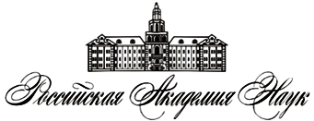 Комиссия РАНпо изучению научного наследия выдающихся ученых(Н.Н. Моисеев)Московский государственный университет  имени М.В. ЛомоносоваФакультет глобальных процессовМеждународный независимый эколого-политологический университетНаучная академическая школа будущих ученых российской академической науки__________Цикл конференцийМир и наука в ХХI веке: глобальные вызовы и риски____________________________________________________________ ВТОРАЯ  международная научная конференцияМир и наука в ХХI веке: глобальные вызовы и риски14 января 2021 г.Конференция по обсуждению современных проблем в мире и науке является продолжением серии мероприятий РАН по заявленной проблематике на научном форуме (июнь 2019 г.), ХХVIII Моисеевских чтениях (2020 г.) и Первой международной научно-практической конференции «Мир и наука в ХХI веке: глобальные вызовы и риски» (2020 г.).Цель и задачи конференции: исследование актуальных научных проблем современности; популяризация науки и научного наследия выдающихся ученых; привлечение молодежи к научной деятельности (о цикле конференций – на сайте https://buran-sas.ru/).Приоритетная тематика конференцииИсторическая память и современная научная картина мира в условиях глобальных вызовов и рисков.Актуальные вопросы научных исследований процессов глобализации и модернизации: вызовы и риски, поиск решений.Развитие ноосферных идей В.И. Вернадского и Н.Н. Моисеева в современных научных исследованиях.Методологические аспекты универсального эволюционизма и коэволюции природы, человека и общества в понимании современной научной картины мира.Историческая память как мировоззренческая основа настоящего и будущего с опорой на лучшие культурные, этно-конфессиональные и этические традиции.Трансдисциплинарные и междисциплинарные исследования в условиях глобальных вызовов и рисков.Постковидное будущее: инженерно-технологические, социально-экономические и научно-просветительские аспекты обеспечения эпидемиологической безопасности в условиях глобального распространения вируса.Гуманитарные и научно-технологические аспекты устойчивого развития и проблемы сохранения человеческого капитала.Глобальной экологический кризис в условиях современных вызовов и рисков.Информационно-коммуникационные технологии и особенности использования интернета в образовании.Систематизация научного знания и формирование научной картины мира у подрастающего поколения понимание мира и места человека в нем.Теория и вопросы прикладной математики в трудах Н.Н. Моисеева.Теории системного анализа и управления в современных исследованиях глобальных вызовов и рисков.Секции конференцииСекция 1. Исторические науки            Секция 5. Педагогические наукиСекция 2. Экономические науки         Секция 6. Психологические наукиСекция 3. Философские науки             Секция 7. Социологические наукиСекция 4. Юридические науки            Секция 8. Политические наукиСекция 9. Культурологические наукиФормат конференции: дистанционная форма участия с обсуждением материалов конференции на сайте в разделе  "Открытая трибуна".Рабочие языки конференции: русский, английский.Участники конференции: ученые и сотрудники научных учреждений и организаций; докторанты, аспиранты и магистранты; педагоги образовательных учреждений; студенты вузов, колледжей и лицеев, учащиеся старших классов общеобразовательных школ (в т.ч., 100 базовых школ РАН).Условия участия в конференцииСрок представления материалов – до 10 января 2021 г. включительно.Срок регистрации участников – до 14 января 2021 г.Для участия в конференции необходимо:- заполнить форму-заявку по предложенному образцу на сайте в разделе Конференции или Приглашение, и прикрепить к заявке доклад (тезисы доклада);- отправить отдельным файлом, если не заполнили на сайта https://buran-sas.ru/, заявку (образец ФИО-заявка) и отдельным файлом текст доклада (образец – ФИО-доклад) по указанным адреса: эл. почта – library_mnp@mail.ru;  и infocom.moiseev@pran.ru;- дождаться подтверждения о приёме доклада и произвести оплату участия по ссылке, которая придет на указанный вами e-mail в форме-заявке;- список и названия докладов участников, принявших участие в конференции, публикация материалов сборника конференции можно посмотреть на сайте в разделе Конференции (Участники).4. В зависимости от статуса участника конференции производится определенный вид оплаты.Организация конференцииНа сайте конференции размещаются:-   в разделе Календарь – периодичность проведения конференций;-   в разделе Дирекция проекта – составы организационного и программного комитетов;-  в разделе Конференции (Участники) – список и названия докладов участников;-   в разделе Открытая трибуна – тезисы пленарного доклада программного комитета, вопросы участников, ссылки на ресурсы видеоконференции;-   в разделе Библиотека – архив конференций;-   в разделе НАШ БУРАН – информация о Научной академической школе будущих ученых российской академической науки.Возглавляют Организационный и Программный комитеты заместители председателя Комиссии РАН по изучению научного наследия выдающихся ученых академик РАН Ю.Г. Евтушенко и академик РАН М.Ч. Залиханов, соответственно.По итогам конференции- сборник докладов конференции представляется на сайте в течение 2-х недель после ее окончания в разделе Публикации (образец титула и оборота титула – в разделе Образцы). О необходимости в получении сборника докладов или оттиска текста в бумажной версии по почте каждый автор указывает  при заполнении  формы-заявки;- участникам конференции направляются в электронном виде именные сертификаты участия (с указанием названия доклада/тезисов) или сертификат участия (без указания названия доклада, если материал не включен в сборник конференции);- лучшие доклады отмечаются дипломом оргкомитета, научные руководители магистрантов, студентов и учащихся получают благодарность  (образцы сертификата, диплома, благодарности – в разделе Образцы);- молодые авторы лучших докладов конференции рассматриваются для зачисления в Научную академическую школу будущих ученых российской академической науки (сайт: https://buran-sas.ru/, Комиссия РАН по изучению научного наследия выдающихся ученых – портал РАН: www.ras.ru);- научный отчет об итогах конференции представляется в президиум РАН в течение 1-го месяца.Требования к оформлению текстов  Требования по оформлению текстов докладов (статей)/тезисов и примерные образцы оформления указаны на сайте конференции – раздел «Конференции» (Требования по оформлению доклада).Объем статьи – до 25 тыс. знаков.Объем тезисов – до 6 тыс. знаков, но не более 3 страниц.Статьи, тезисы размещаются в сборнике в авторской редакции. Ответственность за качество, содержание и соблюдение авторских прав несет сам автор доклада/тезисов.Расчет объема материала осуществляется в знаках с пробелами, включая список литературы .Оформление текста материалов: формат doc, шрифт Times New Roman, кегль 14, интервал 1,5, выравнивание по ширине, поля 25 мм со всех сторон, ориентация страницы: книжная, абзац 1,25. Страницы не нумеруются.В правом верхнем углу жирным курсивом пишутся инициалы и фамилия автора, ниже справа курсивом – город и полное название места работы. Через строку по центру – название доклада строчными буквами жирным шрифтом. Сноски оформляются в квадратных скобках [1], с указанием страниц [1, с. 21] – по тексту. Список литературы завершает текст и составляется в алфавитном порядке.Cсылки на гранты необходимо делать последней строкой первой страницы текста.__________Тексты научных материалов (статьи, тезисы), оформленные не по образцу, могут быть включены в сборник докладов без регистрации их в наукометрической базе РИНЦ и без размещения в российской электронной библиотеке elibrary.ru.Тексты научных материалов (статьи, тезисы), не прошедшие научное рецензирование, могут быть доработаны автором и представлены им на следующей конференции (раздел Календарь).Оргкомитет оставляет за собой право отклонять представленный материал, не соответствующий проблематике конференции или требованиям к публикациям.__________Оргкомитет предлагает научно-образовательным учреждениям и организациям заключить Соглашение о сотрудничестве, включающее формы сотрудничества в цикле конференций, меры поощрения участников, в том числе, их обучения в Научной академической школе будущих ученых российской академической науки. Проект соглашения представлен на сайте https://buran-sas.ru/  в разделе Партнёры (Соглашение).___________Подробная информация представлена на сайте:https://buran-sas.ru/ (оперативная информация о конференциях).Контактные данные:Моб. тел. +7 (495) 938 06 84 (секретариат проекта, Комиссия РАН).E-mail: infocom.moiseev@pran.ru Моб. тел. +7 (917) 523 90 78 (дирекция проекта, Александр Алимпиевич Клименок).